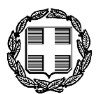 ΘΕΜΑ: «Επιμόρφωση εκπαιδευτικών κλ. ΠΕ08 Καλλιτεχνικών Μαθημάτων οι οποίοι υπηρετούν σε Σχολικές Μονάδες Ειδικής Αγωγής και Εκπαίδευσης (ΣΜΕΑΕ)»Αγαπητές συναδέλφισσες, αγαπητοί συνάδελφοι,σας προσκαλώ στην επιμορφωτική τηλεημερίδα με θέμα: Διαταραχή  αυτιστικού φάσματος, οπτική σκέψη, μάθηση και δημιουργικότητα: η περίπτωση της εικαστικής διδασκαλίας με εισηγητή τον κ. Μπότσα Γεώργιο, ΣΕΕ Ειδικής Αγωγής και Ενταξιακής Εκπαίδευσης. Η τηλεημερίδα θα πραγματοποιηθεί Δευτέρα 15/11/2021 και ώρας 12:00 έως 14:00 στο ψηφιακό δωμάτιο https://minedu-secondary.webex.com/meet/kartsaka. Για την τεκμηρίωση της προσέλευσής σας και για να μην υπάρξουν προβλήματα με την αποστολή βεβαιώσεων παρακολούθησης, παρακαλώ αμέσως μετά την εισαγωγή σας στο ψηφιακό δωμάτιο να αλλάξετε πιθανό nickname  με το ονοματεπώνυμό σας. Επίσης είναι απαραίτητο να γράψετε στο Chat τα στοιχεία σας με τον τρόπο που συμφωνήσαμε.Με εκτίμησηΕλένη Κάρτσακα       ΣΕΕ Καλλιτεχνικών ΜαθημάτωνΕΛΛΗΝΙΚΗ ΔΗΜΟΚΡΑΤΙΑΥΠΟΥΡΓΕΙΟ ΠΑΙΔΕΙΑΣ ΚΑΙ ΘΡΗΣΚΕΥΜΑΤΩΝ------ΠΕΡΙΦΕΡΕΙΑΚΗ ΔΙΕΥΘΥΝΣΗ Α/ΘΜΙΑΣ & Β/ΘΜΙΑΣ ΕΚΠΑΙΔΕΥΣΗΣ ΚΕΝΤΡΙΚΗΣ ΜΑΚΕΔΟΝΙΑΣ2ο ΠΕΡΙΦΕΡΕΙΑΚΟ ΚΕΝΤΡΟ ΕΚΠΑΙΔΕΥΤΙΚΟΥ ΣΧΕΔΙΑΣΜΟΥ (ΠΕ.Κ.Ε.Σ.)------ΕΛΛΗΝΙΚΗ ΔΗΜΟΚΡΑΤΙΑΥΠΟΥΡΓΕΙΟ ΠΑΙΔΕΙΑΣ ΚΑΙ ΘΡΗΣΚΕΥΜΑΤΩΝ------ΠΕΡΙΦΕΡΕΙΑΚΗ ΔΙΕΥΘΥΝΣΗ Α/ΘΜΙΑΣ & Β/ΘΜΙΑΣ ΕΚΠΑΙΔΕΥΣΗΣ ΚΕΝΤΡΙΚΗΣ ΜΑΚΕΔΟΝΙΑΣ2ο ΠΕΡΙΦΕΡΕΙΑΚΟ ΚΕΝΤΡΟ ΕΚΠΑΙΔΕΥΤΙΚΟΥ ΣΧΕΔΙΑΣΜΟΥ (ΠΕ.Κ.Ε.Σ.)------ΕΛΛΗΝΙΚΗ ΔΗΜΟΚΡΑΤΙΑΥΠΟΥΡΓΕΙΟ ΠΑΙΔΕΙΑΣ ΚΑΙ ΘΡΗΣΚΕΥΜΑΤΩΝ------ΠΕΡΙΦΕΡΕΙΑΚΗ ΔΙΕΥΘΥΝΣΗ Α/ΘΜΙΑΣ & Β/ΘΜΙΑΣ ΕΚΠΑΙΔΕΥΣΗΣ ΚΕΝΤΡΙΚΗΣ ΜΑΚΕΔΟΝΙΑΣ2ο ΠΕΡΙΦΕΡΕΙΑΚΟ ΚΕΝΤΡΟ ΕΚΠΑΙΔΕΥΤΙΚΟΥ ΣΧΕΔΙΑΣΜΟΥ (ΠΕ.Κ.Ε.Σ.)------ΕΛΛΗΝΙΚΗ ΔΗΜΟΚΡΑΤΙΑΥΠΟΥΡΓΕΙΟ ΠΑΙΔΕΙΑΣ ΚΑΙ ΘΡΗΣΚΕΥΜΑΤΩΝ------ΠΕΡΙΦΕΡΕΙΑΚΗ ΔΙΕΥΘΥΝΣΗ Α/ΘΜΙΑΣ & Β/ΘΜΙΑΣ ΕΚΠΑΙΔΕΥΣΗΣ ΚΕΝΤΡΙΚΗΣ ΜΑΚΕΔΟΝΙΑΣ2ο ΠΕΡΙΦΕΡΕΙΑΚΟ ΚΕΝΤΡΟ ΕΚΠΑΙΔΕΥΤΙΚΟΥ ΣΧΕΔΙΑΣΜΟΥ (ΠΕ.Κ.Ε.Σ.)------Σταυρούπολη, 10-11-2021  ΕΛΛΗΝΙΚΗ ΔΗΜΟΚΡΑΤΙΑΥΠΟΥΡΓΕΙΟ ΠΑΙΔΕΙΑΣ ΚΑΙ ΘΡΗΣΚΕΥΜΑΤΩΝ------ΠΕΡΙΦΕΡΕΙΑΚΗ ΔΙΕΥΘΥΝΣΗ Α/ΘΜΙΑΣ & Β/ΘΜΙΑΣ ΕΚΠΑΙΔΕΥΣΗΣ ΚΕΝΤΡΙΚΗΣ ΜΑΚΕΔΟΝΙΑΣ2ο ΠΕΡΙΦΕΡΕΙΑΚΟ ΚΕΝΤΡΟ ΕΚΠΑΙΔΕΥΤΙΚΟΥ ΣΧΕΔΙΑΣΜΟΥ (ΠΕ.Κ.Ε.Σ.)------ΕΛΛΗΝΙΚΗ ΔΗΜΟΚΡΑΤΙΑΥΠΟΥΡΓΕΙΟ ΠΑΙΔΕΙΑΣ ΚΑΙ ΘΡΗΣΚΕΥΜΑΤΩΝ------ΠΕΡΙΦΕΡΕΙΑΚΗ ΔΙΕΥΘΥΝΣΗ Α/ΘΜΙΑΣ & Β/ΘΜΙΑΣ ΕΚΠΑΙΔΕΥΣΗΣ ΚΕΝΤΡΙΚΗΣ ΜΑΚΕΔΟΝΙΑΣ2ο ΠΕΡΙΦΕΡΕΙΑΚΟ ΚΕΝΤΡΟ ΕΚΠΑΙΔΕΥΤΙΚΟΥ ΣΧΕΔΙΑΣΜΟΥ (ΠΕ.Κ.Ε.Σ.)------Αρ. Πρωτ.:2812 ΕΛΛΗΝΙΚΗ ΔΗΜΟΚΡΑΤΙΑΥΠΟΥΡΓΕΙΟ ΠΑΙΔΕΙΑΣ ΚΑΙ ΘΡΗΣΚΕΥΜΑΤΩΝ------ΠΕΡΙΦΕΡΕΙΑΚΗ ΔΙΕΥΘΥΝΣΗ Α/ΘΜΙΑΣ & Β/ΘΜΙΑΣ ΕΚΠΑΙΔΕΥΣΗΣ ΚΕΝΤΡΙΚΗΣ ΜΑΚΕΔΟΝΙΑΣ2ο ΠΕΡΙΦΕΡΕΙΑΚΟ ΚΕΝΤΡΟ ΕΚΠΑΙΔΕΥΤΙΚΟΥ ΣΧΕΔΙΑΣΜΟΥ (ΠΕ.Κ.Ε.Σ.)------ΕΛΛΗΝΙΚΗ ΔΗΜΟΚΡΑΤΙΑΥΠΟΥΡΓΕΙΟ ΠΑΙΔΕΙΑΣ ΚΑΙ ΘΡΗΣΚΕΥΜΑΤΩΝ------ΠΕΡΙΦΕΡΕΙΑΚΗ ΔΙΕΥΘΥΝΣΗ Α/ΘΜΙΑΣ & Β/ΘΜΙΑΣ ΕΚΠΑΙΔΕΥΣΗΣ ΚΕΝΤΡΙΚΗΣ ΜΑΚΕΔΟΝΙΑΣ2ο ΠΕΡΙΦΕΡΕΙΑΚΟ ΚΕΝΤΡΟ ΕΚΠΑΙΔΕΥΤΙΚΟΥ ΣΧΕΔΙΑΣΜΟΥ (ΠΕ.Κ.Ε.Σ.)------ΕΛΛΗΝΙΚΗ ΔΗΜΟΚΡΑΤΙΑΥΠΟΥΡΓΕΙΟ ΠΑΙΔΕΙΑΣ ΚΑΙ ΘΡΗΣΚΕΥΜΑΤΩΝ------ΠΕΡΙΦΕΡΕΙΑΚΗ ΔΙΕΥΘΥΝΣΗ Α/ΘΜΙΑΣ & Β/ΘΜΙΑΣ ΕΚΠΑΙΔΕΥΣΗΣ ΚΕΝΤΡΙΚΗΣ ΜΑΚΕΔΟΝΙΑΣ2ο ΠΕΡΙΦΕΡΕΙΑΚΟ ΚΕΝΤΡΟ ΕΚΠΑΙΔΕΥΤΙΚΟΥ ΣΧΕΔΙΑΣΜΟΥ (ΠΕ.Κ.Ε.Σ.)------ΕΛΛΗΝΙΚΗ ΔΗΜΟΚΡΑΤΙΑΥΠΟΥΡΓΕΙΟ ΠΑΙΔΕΙΑΣ ΚΑΙ ΘΡΗΣΚΕΥΜΑΤΩΝ------ΠΕΡΙΦΕΡΕΙΑΚΗ ΔΙΕΥΘΥΝΣΗ Α/ΘΜΙΑΣ & Β/ΘΜΙΑΣ ΕΚΠΑΙΔΕΥΣΗΣ ΚΕΝΤΡΙΚΗΣ ΜΑΚΕΔΟΝΙΑΣ2ο ΠΕΡΙΦΕΡΕΙΑΚΟ ΚΕΝΤΡΟ ΕΚΠΑΙΔΕΥΤΙΚΟΥ ΣΧΕΔΙΑΣΜΟΥ (ΠΕ.Κ.Ε.Σ.)------ΠΡΟΣ: Εκπαιδευτικούς κλ. ΠΕ08 Καλλιτεχνικών Μαθημάτων (Εικαστικών) Σχολικές Μονάδες Ειδικής Αγωγήςκαι Εκπαίδευσης (ΣΜΕΑΕ) Α/θμιας και Β/θμιας Εκπαίδευσης Κεντρικής και Δυτικής Μακεδονίας                                                                                                                                                         ΚΟΙΝ:  2ο ΠΕΚΕΣ Κεντρικής   ΜακεδονίαςΠροϊσταμένους Εκπαιδευτικών Θεμάτων Α/θμιας και Β/θμιας Εκπαίδευσης Κεντρικής και Δυτικής Μακεδονίας (Θεσσαλονίκης, Σερρών, Ημαθίας, Κιλκίς, Πέλλας, Πιερίας, Χαλκιδικής, Γρεβενών, Κοζάνης, Καστοριάς, Φλώρινας)Ταχ. Δ/νση:Κολοκοτρώνη 22 ΠΡΟΣ: Εκπαιδευτικούς κλ. ΠΕ08 Καλλιτεχνικών Μαθημάτων (Εικαστικών) Σχολικές Μονάδες Ειδικής Αγωγήςκαι Εκπαίδευσης (ΣΜΕΑΕ) Α/θμιας και Β/θμιας Εκπαίδευσης Κεντρικής και Δυτικής Μακεδονίας                                                                                                                                                         ΚΟΙΝ:  2ο ΠΕΚΕΣ Κεντρικής   ΜακεδονίαςΠροϊσταμένους Εκπαιδευτικών Θεμάτων Α/θμιας και Β/θμιας Εκπαίδευσης Κεντρικής και Δυτικής Μακεδονίας (Θεσσαλονίκης, Σερρών, Ημαθίας, Κιλκίς, Πέλλας, Πιερίας, Χαλκιδικής, Γρεβενών, Κοζάνης, Καστοριάς, Φλώρινας)56430 ΣΤΑΥΡΟΥΠΟΛΗΠΡΟΣ: Εκπαιδευτικούς κλ. ΠΕ08 Καλλιτεχνικών Μαθημάτων (Εικαστικών) Σχολικές Μονάδες Ειδικής Αγωγήςκαι Εκπαίδευσης (ΣΜΕΑΕ) Α/θμιας και Β/θμιας Εκπαίδευσης Κεντρικής και Δυτικής Μακεδονίας                                                                                                                                                         ΚΟΙΝ:  2ο ΠΕΚΕΣ Κεντρικής   ΜακεδονίαςΠροϊσταμένους Εκπαιδευτικών Θεμάτων Α/θμιας και Β/θμιας Εκπαίδευσης Κεντρικής και Δυτικής Μακεδονίας (Θεσσαλονίκης, Σερρών, Ημαθίας, Κιλκίς, Πέλλας, Πιερίας, Χαλκιδικής, Γρεβενών, Κοζάνης, Καστοριάς, Φλώρινας)Πληροφορίες:Κάρτσακα Ελένη ΣΕΕ κλ. ΠΕ08 Καλλιτεχνικών ΜαθημάτωνΠΡΟΣ: Εκπαιδευτικούς κλ. ΠΕ08 Καλλιτεχνικών Μαθημάτων (Εικαστικών) Σχολικές Μονάδες Ειδικής Αγωγήςκαι Εκπαίδευσης (ΣΜΕΑΕ) Α/θμιας και Β/θμιας Εκπαίδευσης Κεντρικής και Δυτικής Μακεδονίας                                                                                                                                                         ΚΟΙΝ:  2ο ΠΕΚΕΣ Κεντρικής   ΜακεδονίαςΠροϊσταμένους Εκπαιδευτικών Θεμάτων Α/θμιας και Β/θμιας Εκπαίδευσης Κεντρικής και Δυτικής Μακεδονίας (Θεσσαλονίκης, Σερρών, Ημαθίας, Κιλκίς, Πέλλας, Πιερίας, Χαλκιδικής, Γρεβενών, Κοζάνης, Καστοριάς, Φλώρινας)Τηλέφωνο:23106430656945218780ΠΡΟΣ: Εκπαιδευτικούς κλ. ΠΕ08 Καλλιτεχνικών Μαθημάτων (Εικαστικών) Σχολικές Μονάδες Ειδικής Αγωγήςκαι Εκπαίδευσης (ΣΜΕΑΕ) Α/θμιας και Β/θμιας Εκπαίδευσης Κεντρικής και Δυτικής Μακεδονίας                                                                                                                                                         ΚΟΙΝ:  2ο ΠΕΚΕΣ Κεντρικής   ΜακεδονίαςΠροϊσταμένους Εκπαιδευτικών Θεμάτων Α/θμιας και Β/θμιας Εκπαίδευσης Κεντρικής και Δυτικής Μακεδονίας (Θεσσαλονίκης, Σερρών, Ημαθίας, Κιλκίς, Πέλλας, Πιερίας, Χαλκιδικής, Γρεβενών, Κοζάνης, Καστοριάς, Φλώρινας)Fax:2310643056ΠΡΟΣ: Εκπαιδευτικούς κλ. ΠΕ08 Καλλιτεχνικών Μαθημάτων (Εικαστικών) Σχολικές Μονάδες Ειδικής Αγωγήςκαι Εκπαίδευσης (ΣΜΕΑΕ) Α/θμιας και Β/θμιας Εκπαίδευσης Κεντρικής και Δυτικής Μακεδονίας                                                                                                                                                         ΚΟΙΝ:  2ο ΠΕΚΕΣ Κεντρικής   ΜακεδονίαςΠροϊσταμένους Εκπαιδευτικών Θεμάτων Α/θμιας και Β/θμιας Εκπαίδευσης Κεντρικής και Δυτικής Μακεδονίας (Θεσσαλονίκης, Σερρών, Ημαθίας, Κιλκίς, Πέλλας, Πιερίας, Χαλκιδικής, Γρεβενών, Κοζάνης, Καστοριάς, Φλώρινας)Ηλ. διεύθυνση:2pekes@kmaked.pde.sch.grΠΡΟΣ: Εκπαιδευτικούς κλ. ΠΕ08 Καλλιτεχνικών Μαθημάτων (Εικαστικών) Σχολικές Μονάδες Ειδικής Αγωγήςκαι Εκπαίδευσης (ΣΜΕΑΕ) Α/θμιας και Β/θμιας Εκπαίδευσης Κεντρικής και Δυτικής Μακεδονίας                                                                                                                                                         ΚΟΙΝ:  2ο ΠΕΚΕΣ Κεντρικής   ΜακεδονίαςΠροϊσταμένους Εκπαιδευτικών Θεμάτων Α/θμιας και Β/θμιας Εκπαίδευσης Κεντρικής και Δυτικής Μακεδονίας (Θεσσαλονίκης, Σερρών, Ημαθίας, Κιλκίς, Πέλλας, Πιερίας, Χαλκιδικής, Γρεβενών, Κοζάνης, Καστοριάς, Φλώρινας)Ιστοσελίδα:www.kmaked.pde.sch.gr/2pekesΠΡΟΣ: Εκπαιδευτικούς κλ. ΠΕ08 Καλλιτεχνικών Μαθημάτων (Εικαστικών) Σχολικές Μονάδες Ειδικής Αγωγήςκαι Εκπαίδευσης (ΣΜΕΑΕ) Α/θμιας και Β/θμιας Εκπαίδευσης Κεντρικής και Δυτικής Μακεδονίας                                                                                                                                                         ΚΟΙΝ:  2ο ΠΕΚΕΣ Κεντρικής   ΜακεδονίαςΠροϊσταμένους Εκπαιδευτικών Θεμάτων Α/θμιας και Β/θμιας Εκπαίδευσης Κεντρικής και Δυτικής Μακεδονίας (Θεσσαλονίκης, Σερρών, Ημαθίας, Κιλκίς, Πέλλας, Πιερίας, Χαλκιδικής, Γρεβενών, Κοζάνης, Καστοριάς, Φλώρινας)